Kraków, dnia 09.12.2019 r.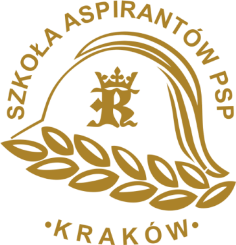 WK-I.2370.38.10.2019INFORMACJA Z OTWARCIA OFERTDotyczy:Postępowania przetargowego pn.: „Dostawa mięsa i wędlin dla Szkoły Aspirantów Państwowej Straży Pożarnej w Krakowie” (nr sprawy WK-I.2370.38.2019)Szkoła Aspirantów Państwowej Straży Pożarnej w Krakowie, os. Zgody 18, na podstawie art. 86 ust. 5 Ustawy z dnia 29 stycznia 2004 r. Prawo zamówień publicznych (t.j. Dz. U. z 2019 r. poz. 1843), informuje, iż w postępowaniu o udzielenie zamówienia publicznego pn.: „Dostawa mięsa i wędlin dla Szkoły Aspirantów Państwowej Straży Pożarnej w Krakowie”, nr sprawy WK-I.2370.38.2019, w wyznaczonym terminie oferty złożyli następujący wykonawcy:Zakłady Mięsne Wiesław Leśniak , ul. Axentowicza 20a, 33-300 Nowy Sącz:dla zadania nr 1:kwota brutto: 330.470,50 zł. (słownie złotych: trzysta trzydzieści tysięcy czterysta siedemdziesiąt 50/100),gotowość realizacji dostaw: 5 razy w tygodniu,gotowość realizacji dostaw w soboty: TAK,termin realizacji zamówienia: zgodnie z SIWZ,termin płatności: zgodnie z SIWZ.dla zadania nr 2:kwota brutto: 78.003,00 zł (słownie złotych: siedemdziesiąt osiem tysięcy trzy 00/100),gotowość realizacji dostaw: 5 razy w tygodniu,gotowość realizacji dostaw w soboty: TAKtermin realizacji zamówienia: zgodnie z SIWZ,termin płatności: zgodnie z SIWZ.Zakłady Mięsne Viando Spółka z ograniczoną odpowiedzialnością Spółka komandytowa, Radojewice 54, 88-101 Inowrocław:dla zadania nr 1:kwota brutto: 411.516,20 zł (słownie złotych: czterysta jedenaście tysięcy pięćset szesnaście 20/100),gotowość realizacji dostaw: 3 razy w tygodniu,gotowość realizacji dostaw w soboty: NIE,termin realizacji zamówienia: zgodnie z SIWZ,termin płatności: zgodnie z SIWZ.dla zadania nr 2:kwota brutto: 88.998,50 zł (słownie złotych: osiemdziesiąt osiem tysięcy dziewięćset dziewięćdziesiąt osiem 50/100),gotowość realizacji dostaw: 2 razy w tygodniu,gotowość realizacji dostaw w soboty: NIE,termin realizacji zamówienia: zgodnie z SIWZ,termin płatności: zgodnie z SIWZ.Zamawiający zamierza przeznaczyć na sfinansowanie zamówienia kwotę brutto 426.099,00 zł. (słownie złotych: czterysta dwadzieścia sześć tysięcy dziewięćdziesiąt dziewięć 00/100), w tym:dla zadania nr 1: 342.207,00 zł. brutto,dla zadania nr 2: 83.892,00 zł. brutto.